Lancaster Seventh-Day Adventist ChurchA House of Prayer for All People 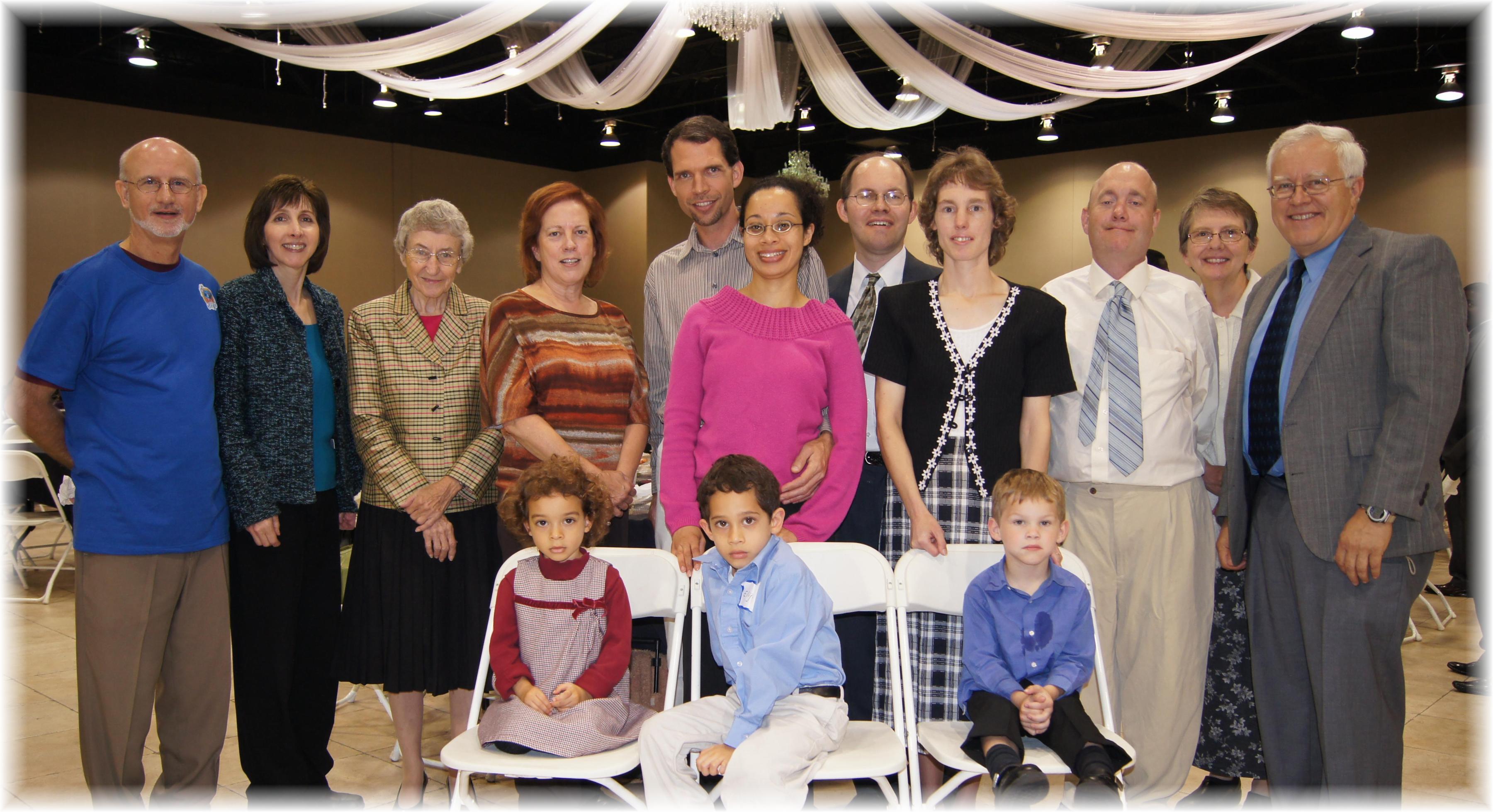 A New Song – Wilmington, OH - September 22, 2012